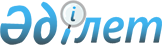 Об утверждении паспортов республиканских бюджетных программ Министерства экономики и бюджетного планирования Республики Казахстан на 2002 годПостановление Правительства Республики Казахстан от 14 декабря 2002 года N 1318      В соответствии с пунктом 1-2 статьи 24-1 Закона Республики Казахстан от 1 апреля 1999 года "О бюджетной системе", а также в целях реализации Указа Президента Республики Казахстан от 28 августа 2002 года N 931 "О мерах по дальнейшему совершенствованию системы государственного управления Республики Казахстан" Правительство Республики Казахстан постановляет: 

      1. Утвердить паспорта республиканских бюджетных программ Министерства экономики и бюджетного планирования Республики Казахстан согласно приложениям 1-11. 

      2. Настоящее постановление вступает в силу с 1 октября 2002 года.       Премьер-Министр 

      Республики Казахстан 

Приложение 1           

к постановлению Правительства   

Республики Казахстан       

от 14 декабря 2002 года N 1318  Министерство экономики и бюджетного планирования 

            Республики Казахстан  Паспорт 

республиканской бюджетной программы 

001 "Административные затраты" 

на 2002 год       1. Стоимость программы: 190 265 тысяч тенге (сто девяносто миллионов двести шестьдесят пять тысяч тенге). 

      2. Нормативно-правовая основа бюджетной программы: статьи 21-25 Закона Республики Казахстан от 23 июля 1999 года N 453-I "О государственной службе"; Указ Президента Республики Казахстан от 22 января 1999 года N 29 "О мерах по дальнейшей оптимизации системы государственных органов Республики Казахстан"; Указ Президента Республики Казахстан от 25 марта 2001 года N 575 "О единой системе оплаты труда работников органов Республики Казахстан, содержащихся за счет государственного бюджета"; постановление Правительства Республики Казахстан от 4 сентября 2002 года N 970 "Некоторые вопросы Министерства экономики и бюджетного планирования Республики Казахстан". 

      3. Источник финансирования бюджетных программ: средства республиканского бюджета. 

      4. Цель бюджетной программы: обеспечение деятельности аппарата Министерства экономики и бюджетного планирования Республики Казахстан, для достижения максимально эффективного выполнения возложенных функций. 

      5. Задачи бюджетной программы: содержание аппарата Министерства экономики и бюджетного планирования Республики Казахстан. 

      6. План мероприятий по реализации бюджетной программы: 

__________________________________________________________________ 

N ! Код  ! Код !Наименование ! Мероприятия   !Сроки   !Ответст- 

п/п!прог- !под- ! программы   ! по реализации !реализа-!венные за 

   !раммы !прог-!(подпрограм- ! программы     !ции     !исполнение 

   !      !раммы!мы)          !(подпрограммы) !        ! 

------------------------------------------------------------------ 

1 !   2  !  3  !       4     !       5       !    6   !     7 

------------------------------------------------------------------ 

      001        Административ- 

                 ные затраты 

            001  Аппарат         Содержание    В тече-   Министер- 

                 центрального    центрального  ние года  ство эко- 

                 органа          аппарата                номики и 

                                 Министерства            бюджетного 

                                 экономики и             планирова- 

                                 бюджетного              ния 

                                 планирования            Республики 

                                 Республики              Казахстан 

                                 Казахстан 

                                 согласно 

                                 утвержденному 

                                 лимиту штатной 

                                 численности в 

                                 количестве 351 

                                 единицы. 

___________________________________________________________________       7. Ожидаемые результаты выполнения бюджетной программы: качественное и своевременное выполнение возложенных на Министерство экономики и бюджетного планирования Республики Казахстан функций. 

Приложение 2           

к постановлению Правительства    

Республики Казахстан        

от 14 декабря 2002 года N 1318   Министерство экономики и бюджетного планирования 

            Республики Казахстан  Паспорт 

республиканской бюджетной программы 

030 "Прикладные исследования в области планирования 

и перспективного прогнозирования государственных финансов" 

на 2002 год       1. Стоимость программы: 63 730 тысяч тенге (шестьдесят три миллиона семьсот тридцать тысяч тенге). 

      2. Нормативно-правовая основа бюджетной программы: статья 37 Закона Республики Казахстан от 15 декабря 2001 года "О республиканском бюджете на 2002 год", глава 3 раздела VIII Указа Президента Республики Казахстан от 4 декабря 2001 года N 735 "О дальнейших мерах по реализации Стратегии развития Казахстана до 2030 года", постановление Правительства Республики Казахстан от 27 декабря 2001 года N 1715 "О реализации Закона Республики Казахстан "О республиканском бюджете на 2002 год", постановление Правительства Республики Казахстан от 4 сентября 2002 года N 970 "Об утверждении Положения о Министерстве экономики и бюджетного планирования Республики Казахстан". 

      3. Источники финансирования бюджетной программы: средства 

республиканского бюджета. 

      4. Цель бюджетной программы: реализация задач, поставленных Стратегическим планом развития до 2010 года и ежегодным Посланием Президента Республики Казахстан народу Казахстана "О положении в стране и об основных направлениях внутренней и внешней политики на 2002 год" в части формирования целостной многоуровневой системы стратегического планирования во всех государственных органах, расширения горизонтов бюджетного планирования, его методологической и методической базы и усиления экономического содержания принимаемых решений. 

      5. Задачи бюджетной программы: формирование методологической и методической базы планирования и перспективного прогнозирования государственных финансов; совершенствование системы средне- и долгосрочного бюджетного планирования и прогнозирования; развитие международного научно-технического сотрудничества; проведение исследований по определению "точек" экономического роста, в том числе индустриального развития на основе анализа состояния отраслей (секторов) экономики и определения перспектив его развития с учетом международного опыта; разработка проекта Бюджетного кодекса; повышение квалификации сотрудников системы Министерства экономики и бюджетного планирования Республики Казахстан, расширение применения аналитических методов в работе, изучение систем бюджетного планирования в других странах. 

      6. План мероприятий по реализации бюджетной программы: 

_________________________________________________________________ 

N ! Код  ! Код !Наименование ! Мероприятия   !Сроки   !Ответст- 

п/п!прог- !под- ! программ    ! по реализации !реализа-!венные  

   !раммы !прог-!(подпрограмм)! программы     !ции     !исполнители 

   !      !раммы!             !(подпрограммы) !        ! 

------------------------------------------------------------------ 

1 !   2  !  3  !       4     !       5       !    6   !     7 

------------------------------------------------------------------ 

      030        Прикладные    Выполнение меро- В тече- Министер- 

                 исследования  приятий и доле-  ние     ство 

                 в области     вое участие в    года    экономики 

                 планирования  финансировании           и бюджетно- 

                 и перспектив- совместных ана-          планирова- 

                 ного прогно-  литических ис-           ния Респуб- 

                 зирования     следований с             лики 

                 государствен- Международным            Казахстан 

                 ных финансов  Банком Реконст- 

                               рукции и Разви- 

                               тия в следующих 

                               направлениях: 

                               1. Прикладные 

                               исследования в 

                               сфере бюджетно- 

                               го законодате- 

                               льства и финан- 

                               сового права, 

                               принципов и 

                               методов управ- 

                               ления государ- 

                               ственными финан- 

                               сами в зарубеж- 

                               ных странах с 

                               целью возможного 

                               применения полу- 

                               ченного положи- 

                               тельного опыта 

                               в условиях 

                               Казахстана. 

                               2. Изучение 

                               мнения общест- 

                               венности и науч- 

                               ных кругов по 

                               вопросу совер- 

                               шенствования 

                               бюджетного за- 

                               конодательства. 

                               3. Проведение 

                               прикладных ис- 

                               следований по 

                               определению 

                               "точек" эконо- 

                               мического роста, 

                               в том числе 

                               индустриального 

                               развития на 

                               основе анализа 

                               состояния от- 

                               раслей (секторов) 

                               экономики и оп- 

                               ределения его 

                               развития с уче- 

                               том международ- 

                               ного опыта. 

                               4. Проведение 

                               мероприятий по 

                               организации 

                               работы над 

                               проектом Бюд- 

                               жетного кодекса 

                               (в том числе 

                               аренда помещений 

                               и оборудования 

                               у организаций, 

                               подведомствен- 

                               ных Управлению 

                               Делами Президента 

                               Республики Казах- 

                               стан, и оплата 

                               услуг соответст- 

                               вующих организа- 

                               ций). 

                               5. Разработка и 

                               проведение прог- 

                               рамм повышения 

                               квалификации, 

                               семинаров, ста- 

                               жировок и обмена 

                               опытом (в том 

                               числе оплата 

                               услуг соответст- 

                               вующих организа- 

                               ций, приобретение 

                               литературы и 

                               других источников 

                               информации). 

------------------------------------------------------------------- 

      7. Ожидаемые результаты выполнения бюджетной программы: 

      1) улучшение качества и усиление аналитической основы  решений в области управления государственными финансами; 

      2) повышение квалификации сотрудников системы Министерства экономики и бюджетного планирования Республики Казахстан; 

      3) разработка предложений по определению "точек" экономического роста, в том числе индустриального развития с учетом международного опыта; 

      4) повышение квалификации сотрудников системы Министерства экономики и бюджетного планирования Республики Казахстан; 

      5) усиление информационной обеспеченности Министерства экономики и бюджетного планирования Республики Казахстан вследствие обмена международным опытом в области управления государственными финансами. 

                                             Приложение 3           

к постановлению Правительства    

Республики Казахстан        

от 14 декабря 2002 года N 1318   Министерство экономики и бюджетного планирования 

            Республики Казахстан  Паспорт 

республиканской бюджетной программы 032 

"Прикладные научные исследования в области экономики" 

на 2002 год       1. Стоимость: 75 000 тысяч тенге (семьдесят пять миллионов тенге). 

      2. Нормативно-правовая основа бюджетной программы: Указ Президента Республики Казахстан от 28 января 1998 года "О мерах по реализации Стратегии развития Казахстана до 2030 года"; постановление Правительства Республики Казахстан от 7 марта 2000 года N 367 "О плане мероприятий по реализации действий Правительства Республики Казахстан на 2000-2002 годы". 

      3. Источники финансирования бюджетной программы: средства республиканского бюджета. 

      4. Цель бюджетной программы: выработка мер и механизмов по реализации стратегии развития страны "Казахстан - 2030", индикативного плана на 2001-2005 годы и Программы Правительства на 2000-2002 годы в части решения общеэкономических, межотраслевых, региональных, внешнеэкономических проблем. 

      5. Задачи бюджетной программы: научно-методическое обеспечение реализации экономической стратегии развития Казахстана, анализ социально-экономических проблем, формирование эффективного экономического механизма хозяйствования, направленные на повышение качества жизни населения страны. Выработка предложений к государственной макроэкономической, инвестиционной, социально-экономического развития страны, регионов и отраслей. 

      6. План мероприятий по реализации бюджетной программы: 

_________________________________________________________________ 

N ! Код  ! Код !Наименование ! Мероприятия   !Сроки !Ответст- 

п/п!прог- !под- ! программ    ! по реализации !реали-!венные  

   !раммы !прог-!(подпрограмм)! программы     !зации !исполнители 

   !      !раммы!             !(подпрограммы) !      ! 

------------------------------------------------------------------ 

1 !   2  !  3  !       4     !       5       !    6 !     7 

------------------------------------------------------------------ 

1   032         Прикладные    Проведение      В те-   Министерство 

                 научные       прикладных      чение   экономики 

                 исследования  научно-         года    и бюджетно- 

                 в области     исследователь-          го планиро- 

                 экономики     ских исследова-         вания 

                               ний в области           Республики 

                               экономики и на 2002     Казахстан 

                               год по 25 темам 

                               по следующим 

                               основным 

                               направлениям: 

                               1. Состояние и 

                               перспективы 

                               социально-эко- 

                               номического 

                               развития Респу- 

                               блики Казахстан; 

                               2. Состояние и 

                               прогноз разви- 

                               тия мировой 

                               экономики; 

                               3. Разработка 

                               методических 

                               рекомендаций и 

                               предложений по 

                               концепции, 

                               планам, прог- 

                               раммам, социа- 

                               льно-экономи- 

                               ческого разви- 

                               тия страны. 

___________________________________________________________________ 

 

      7. Ожидаемые результаты выполнения бюджетной программы; повышение эффективности производства; усиление информационной обеспеченности Министерства экономики и бюджетного планирования Республики Казахстан при принятии решений по различным направлениям экономической политики Правительства; повышение обоснованности политики со странами СНГ; отслеживание ситуаций с экономической безопасностью страны в условиях ускорения экономического роста. 

                                           Приложение 4           

к постановлению Правительства    

Республики Казахстан        

от 14 декабря 2002 года N 1318   Министерство экономики и бюджетного планирования 

            Республики Казахстан  Паспорт 

республиканской бюджетной программы 036 

"Программа инновационного развития Республики Казахстан" 

на 2002 год       1. Стоимость программы: 13 100 тысяч тенге (тринадцать миллионов сто тысяч тенге). 

      2. Нормативно-правовая основа бюджетной программы: постановление Правительства Республики Казахстан от 7 марта 2000 года N 367 "О Плане мероприятий по реализации Программы действий Правительства Республики Казахстан на 2000-2002 годы"; постановление Правительства Республики Казахстан от 10 мая 2001 года N 617 "Об утверждении Программы инновационного развития Республики Казахстан". 

      3. Источник финансирования бюджетных программ: средства республиканского бюджета. 

      4. Цель бюджетной программы: создание необходимых условий и благоприятной среды для развития экономики страны на основе использования достижений науки и техники, формирование сбалансированной производственной инфраструктуры и поэтапное замещение части сырьевой составляющей в валовом национальном продукте страны на высокотехнологическую экспортную продукцию. 

      5. Задачи бюджетной программы: обеспечение приоритетного 

научно-технического развития экономики; формирование несырьевых секторов экономики; формирование системы государственной поддержки инновационной деятельности и преимущественного развития производственной предпринимательской деятельности; проведение технологической модернизации промышленности и создание экспортоориентированных наукоемких производств; формирование инфраструктуры инновационной деятельности; привлечение в инновационную сферу субъектов малого бизнеса; кадровое обеспечение инновационной деятельности; формирование нормативной правовой базы инновационной деятельности, обеспечивающей приоритетность инновационного развития экономики; развитие международного научно-технического сотрудничества. 

      6. План мероприятий по реализации бюджетной программы: 

_________________________________________________________________ 

N ! Код  ! Код !Наименование ! Мероприятия   !Сроки !Ответст- 

п/п!прог- !под- ! программы   ! по реализации !реали-!венные 

   !раммы !прог-!(подпрограм- ! программы     !зации !исполнители 

   !      !раммы!мы)          !(подпрограммы) !      ! 

------------------------------------------------------------------ 

1 !   2  !  3  !       4     !       5       !  6   !     7 

------------------------------------------------------------------ 

      036         Программа    1. Разработка    1-4   Министерство 

                  инновацион-  и внедрение       кв.  экономики и 

                  ного разви-  механизмов             бюджетного 

                  тия Респуб-  конкурсного            планирования 

                  лики         отбора и               Республики 

                  Казахстан    экспертизы             Казахстан 

                               инновационных    1-2 

                               проектов          кв. 

                               2. Разработка 

                               национальной 

                               модели - 

                               стандарта        1-4 

                               технопарка        кв. 

                               3. Изготовление 

                               и тиражирование 

                               нормативных и 

                               методических 

                               материалов и 

                               пособий по       1-4 

                               инновационному    кв. 

                               менеджменту 

                               4. Организация 

                               одного респуб- 

                               ликанского 

                               семинара и двух 

                               обучающих курсов 

-------------------------------------------------------------------- 

      7. Ожидаемые результаты выполнения бюджетной программы: отработка механизмов конкурсного отбора и экспертизы инновационных проектов для финансирования из республиканского бюджета. Подготовка Перечня инновационных проектов, прошедших конкурсный отбор и экспертизу, готовых к реализации; разработка Правил формирования технопарков и технологических бизнес-инкубаторов и Правил государственного ресурсного обеспечения технопарков и технологических бизнес-инкубаторов создаст организационную и правовую базу для развития инновационной инфраструктуры и государственной поддержки отдельных, наиболее значимых для экономики республики субъектов инновационной инфраструктуры; обеспечение центральных и местных государственных органов, банков второго уровня, общественных объединений, предпринимателей нормативными и методическими материалами по инновационной деятельности, что позволит разработать единый комплексный подход в реализации инновационной деятельности в интересах Республики Казахстан; освоение знаний и навыков работниками центральных и местных государственных органов, предприятий реального и банковского секторов экономики в области инновационного менеджмента, реализации инновационной деятельности путем проведения общереспубликанского семинара и обучающих курсов. 

                                             Приложение 5           

к постановлению Правительства    

Республики Казахстан        

от 14 декабря 2002 года N 1318   Министерство экономики и бюджетного планирования 

            Республики Казахстан  Паспорт 

республиканской бюджетной программы 37 

"Совершенствование системы планирования и прогнозирования 

в энергетическом секторе Казахстана" на 2002 год       1. Стоимость программы: 1500 тысяч тенге (один миллион пятьсот тысяч тенге). 

      2. Нормативно-правовая основа бюджетной программы: Закон Республики Казахстан от 16 июля 1997 года N 163-I "О государственных закупках"; Указ Президента Республики Казахстан от 4 декабря 2001 года N 735 "О дальнейших мерах по реализации Стратегии развития Казахстана до 2030 года"; постановление Правительства Республики Казахстан от 4 сентября 2002 года N 970 "Некоторые вопросы Министерства экономики и бюджетного планирования Республики Казахстан". 

      3. Источники финансирования бюджетной программы: средства республиканского бюджета. 

      4. Цель бюджетной программы: совершенствование системы планирования и прогнозирования топливно-энергетического сектора. 

      5. Задачи бюджетной программы: разработка электронных каталогов статистических данных по топливно-энергетическому и добывающему сектору. 

      6. План мероприятий по реализации бюджетной программы: 

_________________________________________________________________ 

N ! Код  ! Код !Наименование ! Мероприятия   !Сроки !Ответст- 

п/п!прог- !под- ! программ    ! по реализации !реали-!венные  

   !раммы !прог-!(подпрограмм)! программы     !зации !исполнители 

   !      !раммы!             !(подпрограммы) !      ! 

------------------------------------------------------------------ 

1 !   2  !  3  !       4     !       5       !  6   !     7 

------------------------------------------------------------------ 

1    037        Cовершенство-  Привлечение    Фев-   Министерство 

                 вание системы  экспертов и    раль-  экономики и 

                 планирования   консультантов  март   бюджетного 

                 и прогнозиро-  в количестве          планирования 

                 вания в энер-  5-6 человек           Республики 

                 гетическом     (55 человеко/         Казахстан 

                 секторе        дней) для 

                 Казахстана     разработки 

                                электронных 

                                каталогов ста- 

                                тистических 

                                данных по топ- 

                                ливно-энерге- 

                                тическому и 

                                добывающему 

                                сектору. 

-------------------------------------------------------------------- 

      7. Ожидаемые результаты выполнения бюджетной программы: создание автоматически обновляемого статистического и аналитического отчета по добывающему сектору и его дальнейшее использование в планировании и прогнозировании развития производственных мощностей. 

                                             Приложение 6           

к постановлению Правительства    

Республики Казахстан        

от 14 декабря 2002 года N 1318   Министерство экономики и бюджетного планирования 

            Республики Казахстан  Паспорт 

республиканской бюджетной программы 038 

"Разработка рекомендаций по совершенствованию системы 

государственного управления в Республике Казахстан, 

организация работы государственного аппарата" на 2002 год       1. Стоимость программы: 1 400 тысяч тенге (один миллион четыреста тысяч тенге). 

      2. Нормативно-правовая основа бюджетной программы: Закон Республики Казахстан от 16 июля 1997 года N 163-I "О государственных закупках"; Указ Президента Республики Казахстан от 4 декабря 2001 года N 735 "О дальнейших мерах по реализации Стратегии развития Казахстана до 2030 года"; постановление Правительства Республики Казахстан от 4 сентября 2002 года N 970 "Некоторые вопросы Министерства экономики и бюджетного планирования Республики Казахстан". 

      3. Источник финансирования бюджетной программы: средства республиканского бюджета. 

      4. Цель бюджетной программы: совершенствование системы государственного управления и организации работы государственного аппарата. 

      5. Задачи бюджетной программы: разработка рекомендаций по применению информационных технологий при представлении и анализе социально-экономических показателей, а также при организации процесса планирования в системе государственного управления. 

      6. План мероприятий по реализации бюджетной программы: 

_________________________________________________________________ 

N ! Код  ! Код !Наименование ! Мероприятия   !Сроки !Ответст- 

п/п!прог- !под- ! программы   ! по реализации !реали-!венные  

   !раммы !прог-!(подпрограм- ! программы     !зации !исполнители 

   !      !раммы! мы)         !(подпрограммы) !      ! 

------------------------------------------------------------------ 

1 !   2  !  3  !       4     !       5       !  6   !     7 

------------------------------------------------------------------ 

1    038        Разработка     Привлечение    Фев-   Министерство 

                 рекомендаций   экспертов и    раль-  экономики и 

                 по совершенст- консультантов  Март   бюджетного 

                 вованию сис-   в количестве          планирования 

                 темы государ-  10 человек            Республики 

                 ственного      (50 человеко/         Казахстан 

                 управления в   дней) для 

                 Республике     разработки 

                 Казахстан,     рекомендаций 

                 организация    по применению 

                 работы госу-   информацион- 

                 дарственного   ных технологий 

                 аппарата       при представ- 

                                лении и анализе 

                                социально-эко- 

                                номических 

                                показателей, 

                                а также при 

                                организации 

                                процесса плани- 

                                рования в сис- 

                                теме государ- 

                                ственного 

                                управления. 

------------------------------------------------------------------- 

      7. Ожидаемые результаты выполнения бюджетной программы: совершенствование планирования действий государственных органов управления в сфере топливно-энергетического и добывающего секторов экономики. 

                                             Приложение 7           

к постановлению Правительства    

Республики Казахстан        

от 14 декабря 2002 года N 1318   Министерство экономики и бюджетного планирования 

            Республики Казахстан  Паспорт 

республиканской бюджетной программы 

039 "Мониторинг геополитических и геоэкономических 

процессов в мире, оценка их влияния на текущее 

состояние и перспективы развития страны" на 2002 год       1. Стоимость программы: 1200 тысяч тенге (один миллион двести тысяч тенге). 

      2. Нормативно-правовая основа бюджетной программы: Закон Республики Казахстан от 16 июля 1997 года N 163-I "О государственных закупках"; Указ Президента Республики Казахстан от 4 декабря 2001 года N 735 "О дальнейших мерах по реализации Стратегии развития Казахстана до 2030 года"; постановление Правительства Республики Казахстан от 4 сентября 2002 года N 970 "Некоторые вопросы Министерства экономики и бюджетного планирования Республики Казахстан". 

      3. Источник финансирования бюджетной программы: средства республиканского бюджета. 

      4. Цель бюджетной программы: проектно-консультационное обеспечение сбора и обработки данных по мировой экономике для моделирования и регулирования внешнеторговой сферы, влияния мировых финансовых и товарных рынков на экономику страны. 

      5. Задачи бюджетной программы: разработка методики учета внешнеэкономических факторов в ситуационном планировании в секторах экономики, тесно интегрированных с мировой экономикой, и ее дальнейшего исполнения. 

      6. План мероприятий по реализации бюджетной программы: 

_________________________________________________________________ 

N ! Код  ! Код !Наименование ! Мероприятия   !Сроки !Ответст- 

п/п!прог- !под- ! программы   ! по реализации !реали-!венные  

   !раммы !прог-!(подпрограм- ! программы     !зации !исполнители 

   !      !раммы!мы)          !(подпрограммы) !      ! 

------------------------------------------------------------------ 

1 !   2  !  3  !       4     !       5       !  6   !     7 

------------------------------------------------------------------ 

1    039        Мониторинг гео- Привлечение    Март  Министерство 

                 политических   экспертов и           экономики и 

                 и геоэкономи-  консультантов         бюджетного 

                 ческих процес- в количестве          планирования 

                 сов в мире,    5 человек (45         Республики 

                 оценка         человеко/дней)        Казахстан 

                 их влияния на  для системати- 

                 текущее сос-   зации доступа 

                 тояние и пер-  к данным по 

                 спективы       мировой эконо- 

                 развития       мике, аналити- 

                 страны         ческого сопро- 

                                вождения и си- 

                                туационного 

                                моделирования 

                                внешнеэкономи- 

                                ческой деятель- 

                                ности. 

------------------------------------------------------------------- 

      7. Ожидаемые результаты выполнения бюджетной программы: обеспечение постоянно используемого источника информации по мировой экономике и возможность систематического учета влияний мировых факторов на состояние и планирование экономики. 

                                             Приложение 8           

к постановлению Правительства    

Республики Казахстан        

от 14 декабря 2002 года N 1318   Министерство экономики и бюджетного планирования 

            Республики Казахстан  Паспорт 

республиканской бюджетной программы 500 

"Сопровождение информационных систем Министерства 

экономики и бюджетного планирования Республики Казахстан" 

на 2002 год       1. Стоимость: 26 743 тысячи тенге (двадцать шесть миллионов семьсот сорок три тысячи тенге). 

      2. Нормативно-правовая основа бюджетной программы: Указ Президента Республики Казахстан от 28 августа 2002 года N 931 "О мерах по дальнейшему совершенствованию системы государственного управления Республики Казахстан"; Указ Президента Республики Казахстан от 14 марта 2000 года N 359 "О Государственной программе обеспечения информационной безопасности Республики Казахстан на 2000-2003 годы". 

      3. Источники финансирования бюджетной программы: средства республиканского бюджета. 

      4. Цель бюджетной программы: обеспечение функционирования информационно-телекоммуникационных систем Министерства экономики и бюджетного планирования Республики Казахстан, техническая поддержка, сопровождение и текущая доработка программного обеспечения, а также обеспечение запасными частями, расходными материалами компьютерного оборудования. 

      5. Задачи бюджетной программы: 

      - сопровождение, администрирование и поддержка функционирующих и вводимых в действие информационных систем, качественное и своевременное получение телекоммуникационных услуг и оборудования для передачи данных, электронной почты, сети Интернет; 

      - сопровождение информационных систем, подсистем и локальных задач; 

      - осуществление системно-технического обслуживания средств вычислительной и организационной техники, локально-вычислительных сетей системы министерства и структурированной кабельной системы министерства; 

      - обеспечение информационной безопасности вычислительной сети и защиты информации, в том числе при обработке закрытой информации; 

      - обеспечение запасными частями и расходными материалами вычислительных средств и оборудования Министерства экономики и бюджетного планирования Республики Казахстан; 

      - системное и прикладное программное обучение работников министерства; 

      - консультации конечных пользователей по работе в информационной системе, анализ сбойных ситуаций; 

      - интеграция и доработка веб-сайта Министерства экономики и бюджетного планирования Республики Казахстан; 

      - получение консультативной и практической помощи по восстановлению программного обеспечения и баз данных, разрушенных в результате аварийных и сбойных ситуаций или при отказе вычислительной техники; 

      - устранение возможных недоработок или ошибок программного обеспечения, выявленных в процессе эксплуатации информационных систем; 

      - доработка программного обеспечения без изменения принципов построения комплекса и структур баз данных. 

      6. План мероприятий по реализации бюджетной программы: 

_________________________________________________________________ 

N ! Код  ! Код !Наименование ! Мероприятия   !Сроки !Ответст- 

п/п!прог- !под- ! программ    ! по реализации !реали-!венные  

   !раммы !прог-!(подпрограмм)! программы     !зации !исполнители 

   !      !раммы!             !(подпрограммы) !      ! 

------------------------------------------------------------------ 

1 !   2  !  3  !       4     !       5       !  6   !     7 

------------------------------------------------------------------ 

1    500        Сопровождение  1. Сопровожде-  В те- Министерство 

                 информационных ние - 2 систем: чение экономики и 

                 систем Минис-  интегрирован-   года  бюджетного 

                 терства эко-   ной и информа-        планирования 

                 номики и бюд-  ционной системы       Республики 

                 жетного пла-   "Управление           Казахстан 

                 нирования      бюджетными 

                 Республики     процедурами" и 

                 Казахстан      "Комплексной 

                                системы 

                                управления 

                                внешним и 

                                внутренним 

                                долгом", 7 

                                подсистем и 4 

                                локальных 

                                задач. 

                                2. Техническое 

                                обслуживание 

                                460 компьюте- 

                                ров, 210 прин- 

                                теров, 420 

                                единиц органи- 

                                зационного и 

                                телекоммуника- 

                                ционного обо- 

                                рудования. 

                                3. Обеспечение  IV 

                                запасными час-  квар- 

                                тями и расход-  тал 

                                ными материа- 

                                лами для вычис- 

                                лительного 

                                оборудования 

                                системы Минис- 

                                терства 

                                4. Получение    В тече- 

                                сопутствующих   ние 

                                услуг по ремон- года 

                                ту, монтажу, 

                                доставке обо- 

                                рудования, 

                                расходных ма- 

                                териалов и 

                                комплектующих 

                                деталей. 

                                5. Услуги       IV 

                                Интернет        квартал 

                                6. Интеграция   IV 

                                и доработка     квартал 

                                Web-сайтов: 

                                www.strategy. 

                                kz, 

                                www.mineconom. 

                                kz, 

                                www.minfin.kz 

                                и закупка со- 

                                ответствующего 

                                программного 

                                продукта. 

                                3. Получение     В те- 

                                сопутствующих    чение 

                                услуг по ремон-  года 

                                ту, монтажу, 

                                доставке обо- 

                                рудования, 

                                расходных ма- 

                                териалов и 

                                комплектующих 

                                деталей. 

                                4. Услуги        IV 

                                Интернет         квартал 

                                5. Интеграция    IV 

                                и доработка      квартал 

                                веб-сайта и 

                                закупка соот- 

                                ветствующего 

                                программного 

                                продукта. 

-------------------------------------------------------------------- 

      7. Ожидаемые результаты выполнения бюджетной программы: эффективная работа прикладного и системного обеспечения информационных систем Министерства экономики и бюджетного планирования Республики Казахстан. 

                                             Приложение 9           

к постановлению Правительства    

Республики Казахстан        

от 14 декабря 2002 года N 1318   Министерство экономики и бюджетного планирования 

            Республики Казахстан  Паспорт 

республиканской бюджетной программы 501 

"Сопровождение информационной системы 

"Демографический потенциал Казахстана" на 2002 год       1. Стоимость программы: 885 тысяч тенге (восемьсот восемьдесят пять тысяч тенге). 

      2. Нормативно-правовая основа бюджетной программы: Закон Республики Казахстан от 16 июля 1997 года N 163-I "О государственных закупках"; Указ Президента Республики Казахстан от 4 декабря 2001 года N 735 "О дальнейших мерах по реализации Стратегии развития Казахстана до 2030 года"; постановление Правительства Республики Казахстан от 17 августа 2000 года N 1272 "О концепции государственной демографической политики Реcпублики Казахстан"; постановление Правительства Республики Казахстан от 4 сентября 2002 года N 970 "Некоторые вопросы Министерства экономики и бюджетного планирования Республики Казахстан". 

      3. Источник финансирования бюджетной программы: средства республиканского бюджета. 

      4. Цель бюджетной программы: проектно-эксплуатационное сопровождение информационной системы мониторинга и анализа трудовых ресурсов и миграционного потока населения. 

      5. Задача бюджетной программы: разработка технической спецификации семантической базы данных, ее настройка, наладка и консультационное сопровождение. 

      6. План мероприятий по реализации бюджетной программы: 

_________________________________________________________________ 

N ! Код  ! Код !Наименование ! Мероприятия   !Сроки !Ответст- 

п/п!прог- !под- ! программ    ! по реализации !реали-!венные  

   !раммы !прог-!(подпрограмм)! программы     !зации !исполнители 

   !      !раммы!             !(подпрограммы) !      ! 

------------------------------------------------------------------ 

1 !   2  !  3  !       4     !       5       !  6   !     7 

------------------------------------------------------------------ 

1    501        Сопровождение  Привлечение     Фев-  Министерство 

                 информационной консультантов   раль- экономики и 

                 системы "Демо- для разработки  Март  бюджетного 

                 графический    технической           планирования 

                 потенциал      спецификации          Республики 

                 Казахстана"    семантической         Казахстан 

                                базы данных, 

                                ее наладка и 

                                настройка с 

                                привлечением 

                                5 специалистов 

                                (35 человеко/ 

                                дней). 

------------------------------------------------------------------- 

      7. Ожидаемые результаты выполнения бюджетной программы: запуск информационной системы "Демографический потенциал Казахстана" в части мониторинга и анализа трудовых ресурсов и миграционных потоков населения. 

                                             Приложение 10          

к постановлению Правительства    

Республики Казахстан        

от 14 декабря 2002 года N 1318   Министерство экономики и бюджетного планирования 

            Республики Казахстан  Паспорт 

республиканской бюджетной программы 600 

"Создание информационных систем Министерства экономики и 

бюджетного планирования Республики Казахстан" на 2002 год       1. Стоимость: 177 031 тысяч тенге (сто семьдесят семь миллионов тридцать одна тысяча тенге). 

      2. Нормативно-правовая основа бюджетной программы: Указ Президента Республики Казахстан от 28 августа 2002 года N 931 "О мерах по дальнейшему совершенствованию системы государственного управления Республики Казахстан"; Указ Президента Республики Казахстан от 14 марта 2000 года N 359 "О Государственной программе обеспечения информационной безопасности Республики Казахстан на 2000-2003 годы"; Указ Президента Республики Казахстан от 31 июля 2000 года N 427 "О мерах по улучшению работы государственного аппарата, борьбе с бюрократизмом и сокращению документооборота". 

      3. Источники финансирования бюджетной программы: средства республиканского бюджета. 

      4. Цель бюджетной программы: проведение комплексной информатизации, направленной на достижение современного уровня информатизации бюджетно-финансового планирования, а также обеспечение своевременной модернизации и оснащение средствами вычислительного, коммуникационного, сетевого оборудования и организационной техники, системного программного обеспечения, интегрирование информационных систем и обеспечение защиты информации. 

      5. Задачи бюджетной программы: разработка и создание информационных систем министерства, развитие автоматизированных систем управления деятельностью министерства. Создание базы данных (информационных ресурсов) общего пользования, закупка лицензионного системного программного обеспечения и программных средств защиты информации и их технической поддержки, а также закупка вычислительного, сетевого оборудования, организационной техники и аппаратно-программных средств защиты информации Министерства экономики и бюджетного планирования Республики Казахстан. 

      6. План мероприятий по реализации бюджетной программы: 

_________________________________________________________________ 

N ! Код  ! Код !Наименование ! Мероприятия   !Сроки !Ответст- 

п/п!прог- !под- ! программ    ! по реализации !реали-!венные  

   !раммы !прог-!(подпрограмм)! программы     !зации !исполнители 

   !      !раммы!             !(подпрограммы) !      ! 

------------------------------------------------------------------ 

1 !   2  !  3  !       4     !       5       !  6   !     7 

------------------------------------------------------------------ 

1    600         Создание     1. Приобретение  III-  Министерство 

                  информацион- средств:         IV    экономики и 

                  ных систем   а) вычислитель-  квар- бюджетного 

                  Министерства ной техники:     тал   планирования 

                  экономики и  серверное обору-       Республики 

                  бюджетного   дование - 2 шт.,       Казахстан 

                  планирования кластер с соот- 

                  Республики   ветствующим 

                  Казахстан    оборудованием; 

                               компьютеры -100 

                               шт.; ноутбуки - 

                               22 шт.; лазерные 

                               принтеры -36 шт.; 

                               сканеры -10 шт. 

                               б) оргтехники - 

                               копировальные 

                               аппараты: не 

                               менее 65 копий- 

                               3 шт.; не менее 

                               40 копий-4 шт.; 

                               не менее 12 

                               копий - 2 шт.; 

                               уничтожитель 

                               документов - 5 

                               шт.; гильотина- 

                               1 шт.; 

                               факсимильный 

                               аппарат - 8 шт. 

                               в) системных 

                               программных 

                               продуктов, 

                               закупка средств 

                               управления и 

                               мониторинга 

                               сети и обеспе- 

                               чения защиты 

                               информации 

                               производствен- 

                               ной необходи- 

                               мости. 

                               2. Создание      В 

                               информационных   течение 

                               систем - 2       года 

                               подсистемы. 

                               3. Внедрение     IV 

                               информационных   квартал 

                               систем - 2 

                               подсистемы. 

------------------------------------------------------------------- 

      7. Ожидаемые результаты выполнения бюджетной программы: обеспечение современного уровня информатизации бюджетно-финансового планирования, требований и обязательств государства на базе новых технологических решений и инструментальных средств, а также обеспечение эффективного управления и мониторинга ресурсами вычислительной сети и защиты информации. 

                                             Приложение 11          

к постановлению Правительства    

Республики Казахстан        

от 14 декабря 2002 года N 1318   Министерство экономики и бюджетного планирования 

            Республики Казахстан  Паспорт 

республиканской бюджетной программы 602 

"Создание информационной системы "Демографический 

потенциал Казахстана" на 2002 год       1. Стоимость программы: 1 115 тысяч тенге (один миллион сто пятнадцать тысяч тенге). 

      2. Нормативно-правовая основа бюджетной программы: Закон Республики Казахстан от 16 июля 1997 года N 163-I "О государственных закупках"; Указ Президента Республики Казахстан от 4 декабря 2001 года N 735 "О дальнейших мерах по реализации Стратегии развития Казахстана до 2030 года"; постановление Правительства Республики Казахстан от 17 августа 2000 года N 1272 "О концепции государственной демографической политики Республики Казахстан"; постановление Правительства Республики Казахстан от 4 сентября 2002 года N 970 "Некоторые вопросы Министерства экономики и бюджетного планирования Республики Казахстан". 

      3. Источник финансирования бюджетной программы: средства республиканского бюджета. 

      4. Цель бюджетной программы: обеспечение компьютерной техникой информационной системы мониторинга и анализа потенциала трудовых ресурсов и миграционных потоков населения. 

      5. Задачи бюджетной программы: закупка компьютерной техники. 

      6. План мероприятий по реализации бюджетной программы: 

________________________________________________________________ 

N ! Код  ! Код !Наименование ! Мероприятия   !Сроки !Ответст- 

п/п!прог- !под- ! программ    ! по реализации !реали-!венные  

   !раммы !прог-!(подпрограмм)! программы     !зации !исполнители 

   !      !раммы!             !(подпрограммы) !      ! 

------------------------------------------------------------------ 

1 !   2  !  3  !       4     !       5       !  6   !     7 

------------------------------------------------------------------ 

1    602        Создание ин-  Закупка товаров: Фев-  Министерство 

                 формационной  Компьютеры- 3    раль- экономики и 

                 системы "Де-  штуки;           Март  бюджетного 

                 мографический Видеокарты -           планирования 

                 потенциал     5 штук;                Республики 

                 Казахстана".  Жесткий диск-          Казахстан 

                               1 штука. 

------------------------------------------------------------------- 

      7. Ожидаемые результаты: создание информационной ситуационной подсистемы "Миграционные потоки, развитие и размещение трудовых ресурсов" и ее программно-аппаратной поддержки для взаимоувязанного планирования развития производительных мощностей и трудовых ресурсов. 
					© 2012. РГП на ПХВ «Институт законодательства и правовой информации Республики Казахстан» Министерства юстиции Республики Казахстан
				